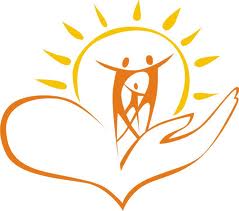 Страница школьного психологаСоветы нашим ученикам перед экзаменами	Последний год обучения в школе. Впереди экзамены. Совсем недавно казалось, что  до них  ещё так далеко…   Так не хочется готовиться. Знакомо? Тогда тебе нужно это прочитать.	Самое главная наша  проблема - это проблема мотивации и то,  как мы можем  с ней справиться. 	Одна из возможностей себя мотивировать может состоять в том, что ты перед глазами постоянно держишь те преимущества, которые может  принести успешная сдача экзамена. Вообрази себе картину, какие положительные изменения наступят, если ты успешно выдержишь  экзамен.  И ты можешь уверенно заявить о себе:    Не помогло?    ТогдаНайди свою проблему и решение к ней: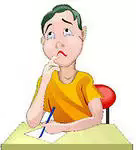 Проблема: ты бросаешь через короткое время книги в угол, т.к. думаешь, что  глуп и это бесперспективно, и вообще ты все равно провалишься на экзамене или получишь плохую оценку.Решение: Скорректируй свою установку. Скажите себе: "Все эти сомнения мне не помогут. Напротив. Тем самым я только себя парализую и создам себе еще больше трудностей. Я не ясновидящий и поэтому не могу знать, как все получится на экзамене. Шанс сдать экзамен все-таки будет больше, если я сейчас сяду и буду учить, вместо того, чтобы сходить с ума. Я делаю все, что от меня зависит".Проблема: ты чувствуешь внутреннее сопротивление против необходимости готовиться к экзамену, поскольку  себе постоянно внушаешь, что ты должен учиться, и тебя мучают угрызения совести, если вместо учебы ты занимаешься  чем-то для себя приятным.Решение:  говори себе: «Я не должен учиться, если мне не хочется. Но поскольку я очень хотел бы сдать экзамен, то я принимаю решение учиться, даже если мне это не доставляет большого удовольствия. Разнообразие очень важно. Я могу себе вполне осознанно предусмотреть в моем рабочем плане время для расслабления. Мне ничего не дает - постоянно только учиться. Это неэффективно. После паузы я смогу еще лучше готовиться к экзамену".Проблема: мне  не доставляет удовольствия учиться.Решение: Представьте себе, какой выигрыш ты получишь, если успешно сдашь экзамен. Нарисуй преимущества сдачи экзамена самыми яркими красками. Подумайте о том, что экзамен и связанные с этим усилия в обозримом времени будут позади, и что эта пара недель или месяцев тоже окажутся позади. Затем садись за уроки.Проблема: ты все отодвигаешь свою подготовку к экзамену до тех пор, пока страх провалиться на экзамене становится больше, чем чувство нежелания поработать.Решение: ты относишься  к людям, которые мотивируют себя страхом. Это совершенно не спасительная стратегия, потому что ты учишься, исходя из негативных чувств. Скажите себе вместо этого: «Я с сегодняшнего дня сажусь и готовлюсь. Тогда у меня каждый день будет чистая совесть, я смогу быть горд собой. Если подготовку к экзамену я буду постоянно отодвигать, то это вряд ли меня будет украшать».Проблема: ты себе говоришь, что до сего момента не слишком много сделал для экзамена, и что уже поздно догонять, и поэтому ты обязательно провалишься на экзамене.Решение: ты говоришь себе: «Я уже не могу вернуть того, что было, т. к. я недостаточно учился. Вместо того, чтобы тратить время на упреки себе, я лучше начну прямо сейчас. Каждый день на счету. Я приложу максимум усилий, чтобы в оставшееся время, насколько это возможно, подготовиться. До тех пор, пока я не сдаюсь, у меня остается шанс не проиграть».Проблема: ты постоянно теряешься в тех случаях, когда при подготовке к экзамену наталкиваешься на те места, которые  не понимаешь. Тогда я сомневаюсь в себе и в своём разуме.Решение: Говори себе: «Без паники. Я, возможно, и не Эйнштейн, но если  не буду терять головы, то  это еще усвою,  если нет, тогда спроси кого-нибудь. Если ты что-то не сразу понимаешь, то это еще не катастрофа. У тебя есть время в этом разобраться».Возможно, одно из решений предложенных здесь,  касаются именно тебя. Тогда 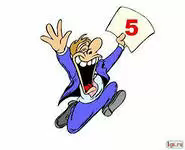 По большому счёту, все проблемы мы создаём  себе сами. Упражнения для снятия стресса, которые помогут перед экзаменомУпражнение 1Этот комплекс очень прост и эффективен, для его выполнения не потребуется ничего, кроме стены.1. Нахмурить лоб, сильно напрячь лобные мышцы на 10 секунд; расслабить их тоже на 10 секунд. Повторить упражнение быстрее, напрягая и расслабляя лобные мышцы с интервалом в 1 секунду. Фиксировать свои ощущения в каждый момент времени.2. Крепко зажмуриться, напрячь веки на 10 секунд, затем расслабиться — тоже на 10 секунд. Повторить упражнение быстрее.3. Наморщить нос на 10 секунд. Расслабить. Повторить быстрее.4. Крепко сжать  губы. Расслабиться. Повторить быстрее.5. Сильно упереться затылком в стену, пол или кровать. Расслабиться. Повторить быстрее.6. Упереться в стену левой лопаткой, пожать плечами. Расслабиться. Повторить быстрее.7. Упереться в стену правой лопаткой, пожать плечами. Расслабиться. Повторить быстрее.Упражнение 2Если обстановка вокруг накалена и чувствуется, что теряется самообладание, этот комплекс можно выполнить прямо на месте, за столом, практически незаметно для окружающих.1. Так сильно, как только можно, напрячь пальцы ног. Затем расслабить их.2. Напрячь и расслабить ступни ног и лодыжки.3. Напрячь и расслабить икры.4. Напрячь и расслабить колени.5. Напрячь и расслабить бедра.6. Напрячь и расслабить ягодичные мышцы.7. Напрячь и расслабить живот.8. Расслабить спину и плечи.9. Расслабить кисти рук.10. Расслабить предплечья.11. Расслабить шею.12. Расслабить лицевые мышцы.13. Посидеть спокойно несколько минут, наслаждаясь полным покоем. Когда  появится состояния медленного плавания - это означает полное расслабление.Упражнение 3Это упражнение можно делать в любом месте. Нужно сесть поудобнее, сложить руки на коленях, поставить ноги на землю и найти глазами предмет, на котором можно сосредоточить свое внимание.1. Начать считать от 10 до 1, на каждом счете делая вдох и медленный выдох. (Выдох должен быть заметно длиннее вдоха.)2. Закрыть глаза. Снова посчитать от 10 до 1, задерживая дыхание на каждом счете. Медленно выдыхать, представляя, как с каждым выдохом уменьшается и наконец исчезает напряжение.3. Не раскрывая глаз, считать от 10 до 1. На этот раз представить, что выдыхаемый воздух окрашен в теплые пастельные тона. С каждым выдохом цветной туман сгущается, превращается в облака.4. Плыть по ласковым облакам до тех пор, пока глаза не откроются сами.Чтобы найти нужный ритм счета, нужно дышать медленно и спокойно, отгораживаясь от всевозможных волнений при помощи воображения. Этот метод очень хорошо ослабляет стресс. Через неделю можно начать считать от 20 до 1, еще через неделю — от 30 и так до 50.Упражнения, которые помогают избавиться от волнения Большим пальцем правой руки слегка нажать точку концентрации внимания, которая расположена в середине левой ладони. Повторить пять раз. То же самое проделать левой рукой на правой ладони. Выполнять упражнение спокойно, не торопясь, соблюдая определенный режим дыхания: при нажатии — выдох, при ослаблении — вдох. 	Сжать пальцы в кулак, загнув внутрь большой палец, он связан с сердечно-сосудистой системой. Сжимать кулак с усилием, спокойно, не торопясь, пять раз. При сжатии — выдох, при ослаблении — вдох. Если выполнять с закрытыми глазами, эффект удваивается. Это упражнение способствует запоминанию важных вещей, поэтому оно уместно, например, перед началом экзаменационной работы или перед ответственным выступлением. Помогает устранить психическое напряжение, нервное раздражение и упражнение с орехами. Ладонью правой руки слегка прижать орех к левой ладони и делать круговые движения против часовой стрелки по всей ладони, начиная со стороны мизинца. И так 2—3 минуты. То же проделать 2—3 минуты на правой ладони, вращая орех левой ладонью, но уже по часовой стрелке.	Желаем удачи.  Надеемся, что всё будет хорошо.